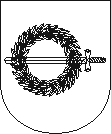 KLAIPĖDOS RAJONO SAVIVALDYBĖS MERASpotvarkisDĖL SAVIVALDYBĖS TARYBOS POSĖDŽIO2016 m. kovo 23 d. Nr. MV-27
GargždaiVadovaudamasis Lietuvos Respublikos vietos savivaldos įstatymo 13 straipsnio 4 dalimi, 20 straipsnio 2  dalies 1 punktu, š a u k i u Klaipėdos rajono savivaldybės tarybos posėdį  2016 m. kovo 31 d. 10 val. (Savivaldybės posėdžių salė, Klaipėdos g. 2, Gargždai).Darbotvarkė:1. Dėl bendrojo ugdymo mokyklų klasių komplektų ir priešmokyklinio ugdymo grupių skaičiaus nustatymo. Pranešėjas A. Petravičius.2. Dėl švietimo įstaigų vadovų veiklos ataskaitų tvirtinimo. Pranešėjas A. Petravičius.3. Dėl Klaipėdos rajono savivaldybės tarybos 2014-08-28 sprendimo Nr. T11-316 „Dėl švietimo įstaigų darbuotojų pareigybių skaičiaus nustatymo“ pakeitimo. Pranešėjas A. Petravičius.4. Dėl pritarimo 2015 metų finansų kontrolės būklės ataskaitai. Pranešėjas Č. Banevičius.5. Dėl mokesčio už ikimokyklinio ir priešmokyklinio amžiaus vaikų išlaikymą ir priežiūrą Klaipėdos rajono savivaldybės privačiose švietimo įstaigose, vykdančiose ikimokyklinio ir priešmokyklinio ugdymo programas, kompensavimo tvarkos aprašo patvirtinimo. Pranešėja A. Norvilienė.6. Dėl Klaipėdos rajono savivaldybės tarybos 2015-08-27 sprendimo Nr. T11-222 „Dėl įgaliojimo organizuoti švietimo įstaigų vadovų konkursus“ 1 punkto pakeitimo. Pranešėja A. Šėmienė.7. Dėl Priekulės socialinių paslaugų centro darbuotojų pareigybių sąrašo papildymo. Pranešėja D. Gumuliauskienė.8. Dėl Gargždų socialinių paslaugų centro darbuotojų pareigybių sąrašo papildymo. Pranešėja D. Gumuliauskienė.9. Dėl socialinių paslaugų teikimo globėjams (rūpintojams) ir įvaikintojams Gargždų socialinių paslaugų centre tvarkos aprašo tvirtinimo. Pranešėja D. Gumuliauskienė.10. Dėl Klaipėdos rajono savivaldybės tarybos 2016 m. sausio 28 d. sprendimo Nr. T11-24 „Dėl Lietuvos kaimo plėtros 2014-2020 m. programos priemonės „Rizikos valdymas“ veiklos srities „Pasėlių, gyvūnų ir augalų draudimo įmokos“, susijusios su ūkinių gyvūnų draudimo įmokų kompensavimu, procedūros Klaipėdos rajone aprašo tvirtinimo“ papildymo. Pranešėja G. Valauskienė.11. Dėl pritarimo teikti projekto „Baukštės siurblinės rekonstrukcija Šlapšilės k., Dauparų-Kvietinių sen., Klaipėdos r.“ paraišką. Pranešėja G. Valauskienė.12. Dėl pritarimo programai „Klaipėdos regiono pasiekiamumo ir žinomumo didinimas“ ir jungtinės veiklos sutarties projektui. Pranešėja R. Kučinskaitė.13. Dėl Klaipėdos rajono turizmo informacijos centro direktorės 2015 metų veiklos ataskaitos tvirtinimo. Pranešėja R. Kučinskaitė.14. Dėl pritarimo jungtinės veiklos (partnerystės) sutarties pasirašymui dėl projekto „Gynybinio ir gamtos paveldo keliai“ įgyvendinimo. Pranešėja R. Kučinskaitė.15. Dėl Klaipėdos rajono savivaldybės tarybos 2011-05-26 sprendimo T11-165 „Dėl Klaipėdos rajono viešųjų vietų, kuriose gali būti vykdoma prekyba, teikiamos paslaugos, nustatymo“ papildymo. Pranešėjas L. Rimkus.16. Dėl Klaipėdos rajono savivaldybės kelių ir gatvių apšvietimo linijų įrengimo eiliškumo iki 2025 metų sąrašo pritarimo. Pranešėjas A. Ronkus.17. Dėl kelių priežiūros ir plėtros programos lėšų panaudojimo 2016 m. vietinės reikšmės keliams (gatvėms) tiesti, rekonstruoti, taisyti (remontuoti), prižiūrėti ir saugaus eismo sąlygoms užtikrinti objektų sąrašo patvirtinimo. Pranešėjas A. Ronkus.18. Dėl Klaipėdos rajono kultūros įstaigų darbuotojų, dirbančių pagal darbo sutartis, pareigybių skaičiaus tvirtinimo. Pranešėjas G. Bareikis.19. Dėl biudžetinės įstaigos sporto centro vadovo 2015 metų veiklos ataskaitos tvirtinimo. Pranešėjas G. Bareikis.20. Dėl kultūros įstaigų vadovų 2015 metų veiklos ataskaitų tvirtinimo. Pranešėjas G. Bareikis.21. Dėl biudžetinės įstaigos Gargždų krašto muziejaus 2015 metų veiklos ataskaitų ir metinio veiklos plano patvirtinimo. Pranešėjas G. Bareikis.22. Dėl pakeistų Jono Lankučio viešosios bibliotekos nuostatų tvirtinimo. Pranešėjas G. Bareikis.23. Dėl biudžetinės įstaigos Jono Lankučio viešosios bibliotekos filialų skaičiaus ir jų išdėstymo nustatymo. Pranešėjas G. Bareikis.24. Dėl Vytauto Majoro vardo tautodailininko premijos skyrimo nuostatų patvirtinimo. Pranešėjas G. Bareikis.25. Dėl pakeistų Veiviržėnų kultūros centro nuostatų tvirtinimo. Pranešėjas G. Bareikis.26. Dėl Klaipėdos rajono savivaldybės tarybos 2013-08-29 sprendimo Nr. T11-424 „Dėl Klaipėdos rajono savivaldybės nekilnojamojo kultūros paveldo vertinimo tarybos sudėties ir nuostatų naujos redakcijos patvirtinimo“ dalinio pakeitimo. Pranešėjas G. Bareikis.27. Dėl Klaipėdos rajono savivaldybės tarybos 2009 m. birželio 25 d. sprendimo Nr. T11-330 „Dėl Alberto Jagudino (Albert Jagudin) žemės sklypo (kad. Nr. 5510/0003:249), esančio Šlapšilės kaime, Dauparų-Kvietinių seniūnijoje, detaliojo plano patvirtinimo“ pripažinimo netekusiu galios. Pranešėjas G. Kasperavičius.28. Dėl siūlymo AB „Klaipėdos vanduo“ akcininkų susirinkimui. Pranešėjas M. Gerdauskis.29. Dėl Klaipėdos rajono savivaldybės tarybos 2015-03-26 sprendimo Nr. T11-112 „Dėl Savivaldybės būsto fondo ir socialinio būsto sąrašų patvirtinimo“ dalinio pakeitimo. Pranešėjas M. Gerdauskis.30. Dėl sutikimo perimti Lietuvos nacionalinės Martyno Mažvydo bibliotekos perduodamą valstybės turtą. Pranešėjas M. Gerdauskis.31. Dėl Klaipėdos rajono savivaldybės viešosios įstaigos „Gargždų švara“ įstatų pakeitimo. Pranešėjas M. Gerdauskis.32. Dėl sutikimo įsigyti krovininį automobilį Viešosios įstaigos „Gargždų švara“ veiklai. Pranešėjas M. Gerdauskis.33. Dėl žemės sklypo ar patalpų, tinkamų Gargždų krašto muziejaus plėtrai, pirkimo komisijos sudarymo. Pranešėjas M. Gerdauskis.34. Dėl turto, esančio Venckų k., perdavimo valdyti patikėjimo teise Klaipėdos rajono savivaldybės Jono Lankučio viešajai bibliotekai. Pranešėjas M. Gerdauskis.35. Dėl Pangesų kaimo Raštų gatvės geografinių charakteristikų keitimo. Pranešėjas M. Gerdauskis.36. Dėl Šviesos ir Skrydžio gatvių pavadinimų suteikimo Dovilų miestelyje. Pranešėjas M. Gerdauskis.37. Dėl Ąžuolų ir Baravykų gatvių pavadinimų suteikimo Jurgių kaime. Pranešėjas M. Gerdauskis.38. Dėl Agluonos gatvės pavadinimo suteikimo Piktožių kaime. Pranešėjas M. Gerdauskis.39. Dėl Dvaro gatvės pavadinimo suteikimo Maciuičių kaime. Pranešėjas M. Gerdauskis.40. Dėl Svajų gatvės pavadinimo suteikimo Birbinčių kaime. Pranešėjas M. Gerdauskis.41. Dėl Alnavos gatvės pavadinimo suteikimo Mazūriškių kaime. Pranešėjas M. Gerdauskis.42. Dėl Aitvarų gatvės pavadinimo suteikimo Svencelės kaime. Pranešėjas M. Gerdauskis.43. Dėl Lenktosios gatvės pavadinimo suteikimo Saulažolių kaime. Pranešėjas M. Gerdauskis.44. Dėl Kaštonų gatvės pavadinimo suteikimo Maciuičių kaime. Pranešėjas M. Gerdauskis.45. Dėl Vijūnų, Salačių ir Vieškelio gatvių pavadinimų suteikimo Žiobrių kaime. Pranešėjas M. Gerdauskis.46. Dėl Versmės gatvės pavadinimo suteikimo Stančių kaime. Pranešėjas M. Gerdauskis.47. Dėl Klaipėdos rajono savivaldybės tarybos 2014 m. balandžio 24 d. sprendimo Nr. T11-205 „Dėl Klaipėdos rajono savivaldybės tarybos 2011 m. spalio 27 d. sprendimo Nr. T11-672 „Dėl Klaipėdos rajono savivaldybės komunalinių atliekų tvarkymo“ dalinio pakeitimo“ pakeitimo. Pranešėjas F. Žemgulys.48. Dėl Klaipėdos rajono Savivaldybės tarybos 2013 m. gegužės 30 d. sprendimo Nr. T11-329 „Dėl vietinės rinkliavos už komunalinių atliekų surinkimą iš atliekų turėtojų ir atliekų tvarkymą lengvatų taikymo tvarkos aprašo patvirtinimo“ (2014-04-24 Nr. T11-204 redakcija) pakeitimo ir panaikinimo. Pranešėjas F. Žemgulys.49. Dėl akcinės bendrovės „Klaipėdos vanduo“ 2016-2018 metų veiklos plano tvirtinimo. Pranešėjas F. Žemgulys.50. Dėl Klaipėdos rajono savivaldybės tarybos 2013 m. sausio 31 d. sprendimo Nr. T11-4 „Dėl Administracinės komisijos prie Klaipėdos rajono savivaldybės nuostatų patvirtinimo“ pripažinimo netekusiu galios. Pranešėja R. Zubienė.51. Dėl Klaipėdos rajono savivaldybės tarybos 2015 m. balandžio 23 d. sprendimo Nr. T11-13 „Dėl Administracinės komisijos sudarymo prie Klaipėdos rajono savivaldybės“ pripažinimo netekusiu galios. Pranešėja R. Zubienė.52. Dėl Klaipėdos rajono savivaldybės tarybos 2015 m. gegužės 28 d. sprendimo Nr. T11-118 „Dėl Klaipėdos rajono savivaldybės tarybos etikos komisijos sudarymo“ pakeitimo. Pranešėja R. Zubienė.53. Dėl Klaipėdos rajono savivaldybės tarybos 2015 m. balandžio 23 d. sprendimo Nr. T11-17 „Dėl delegavimo į Lietuvos savivaldybių asociacijos suvažiavimus“ pakeitimo. Pranešėja R. Zubienė.54. Dėl Klaipėdos rajono savivaldybės 2016 metų socialinių paslaugų plano. Pranešėja D. Gumuliauskienė. 55. Dėl biudžetinės įstaigos Klaipėdos rajono savivaldybės visuomenės sveikatos biuro vadovo 2015 metų veiklos ataskaitos tvirtinimo. Pranešėja L. Kaveckienė.56. Dėl viešosios įstaigos Klaipėdos rajono savivaldybės Gargždų pirminės sveikatos priežiūros centro 2015 metų veiklos ataskaitos tvirtinimo. Pranešėja L. Kaveckienė.57. Dėl viešosios įstaigos Klaipėdos rajono savivaldybės Gargždų ligoninės 2015 metų veiklos ataskaitos tvirtinimo. Pranešėja L. Kaveckienė.58. Dėl viešosios įstaigos Klaipėdos rajono savivaldybės Priekulės pirminės sveikatos priežiūros centro 2015 metų veiklos ataskaitos tvirtinimo. Pranešėja L. Kaveckienė.59. Dėl viešosios įstaigos Paupių pirminės sveikatos priežiūros centro 2015 metų veiklos ataskaitos tvirtinimo. Pranešėja L. Kaveckienė.60. Dėl Klaipėdos rajono savivaldybės tarybos 2011-06-30 sprendimo Nr. T11-247 „Dėl Klaipėdos rajono savivaldybės bendruomenės sveikatos tarybos nuostatų patvirtinimo“ pakeitimo. Pranešėja L. Kaveckienė.61. Dėl Klaipėdos rajono savivaldybės visuomenės sveikatos rėmimo specialiosios programos 2016 m. sąmatos, patvirtintos Klaipėdos rajono savivaldybės tarybos 2016-02-18 sprendimu Nr. T11-40 „Dėl Klaipėdos rajono savivaldybės visuomenės sveikatos rėmimo specialiosios programos 2016 m. sąmatos patvirtinimo“ pakeitimo.  Pranešėja L. Kaveckienė.62. Dėl Klaipėdos rajono savivaldybės viešųjų sveikatos priežiūros įstaigų veiklos užduočių įvykdymo vertinimo komisijos sudarymo ir jos nuostatų patvirtinimo. Pranešėja R. Zubienė.63. Dėl Tvenkinių gatvės pavadinimo suteikimo Juodikių kaime. Pranešėjas M. Gerdauskis.64. Dėl žemės sklypų dalių paėmimo visuomenės poreikiams ir Tarybos 2015-09-24 sprendimo Nr. T11-309 „Dėl žemės sklypų dalių, patenkančių į projektuojamo kelio Rimkai-Lėbartai-Dovilai ribas, pirkimo komisijos sudarymo ir tarybos 2014-08-28 sprendimo Nr. T11-334 pripažinimo netekusiu galios“ pripažinimo netekusiu galios. Pranešėjas M. Gerdauskis.65. Dėl Klaipėdos rajono savivaldybės Antikorupcijos komisijos pirmininko Aivaro Vasyliaus atstatydinimo iš užimamų pareigų. Pranešėja R. Zubienė.Informacijos:1. Informacija dėl Savivaldybės mero ir tarybos narių nusišalinimo bei nusišalinimo nepriėmimo kriterijų. Pranešėja A. Norvilienė. (Nr. A4-443).2. Vyriausybės atstovo Klaipėdos apskrityje reikalavimas dėl mokymosi pagal neformaliojo suaugusiųjų švietimo ir tęstinio mokymosi programas finansavimo metodikos, patvirtintos Lietuvos Respublikos Vyriausybės 2016-01-14 nutarimu Nr. 22 „Dėl mokymosi pagal neformaliojo suaugusiųjų švietimo ir tęstinio mokymosi programas finansavimo metodikos patvirtinimo“ 4 punkto vykdymo. Pranešėjas A. Petravičius. (Nr. A4-452).3. Vyriausybės atstovo Klaipėdos apskrityje teikimas dėl Klaipėdos rajono savivaldybės tarybos 2012-04-26 sprendimo Nr. T11-298 1 punktu patvirtinto paramos mokinio reikmėms įsigyti tvarkos aprašo naujos redakcijos pakeitimo. Pranešėja D. Gumuliauskienė. (Nr. A4-398).4. Vyriausybės atstovo Klaipėdos apskrityje teikimas dėl Klaipėdos rajono savivaldybės tarybos 2012-04-26 sprendimo Nr. T11-297 1 punktu patvirtinimo kreipimosi dėl socialinės paramos mokiniams skyrimo tvarkos aprašo naujos redakcijos pakeitimo (papildymo). Pranešėja D. Gumuliauskienė. (Nr. A4-399).5. Informacija apie Klaipėdos rajono savivaldybės nevyriausybinių organizacijų tarybos veiklą 2015 metais. Pranešėjas G. Bareikis. (Nr. A4-409).6. Informacija apie kūno kultūros ir sporto dalinio finansavimo iš Savivaldybės biudžeto lėšų 2015 metų konkursą. Pranešėjas G. Bareikis. (Nr. A4-411).7. Informacija apie Klaipėdos rajono tradicinių religinių bendruomenių ir bendrijų rėmimo programos įgyvendinimą 2015 metais. Pranešėjas G. Bareikis. (Nr. A4-410).8. Informacija dėl Klaipėdos rajono savivaldybės tarybos sprendimo projekto atitikties teisės aktams. Pranešėjas L. Rimkus. (Nr. A4-282).9. Informacija dėl Teresės Astrauskaitės 2016-02-03 prašymo. Pranešėja D. Gumuliauskienė. (Nr. A4-478).10. Informacija dėl Savivaldybės tarybos 2016-01-28 protokolinio sprendimo Nr. T1-1. Pranešėjas G. Bareikis. (Nr. A4-498).11. Informacija dėl Vietos veiklos grupės „Pajūrio kraštas“ projektų įgyvendinimo ir finansinių ataskaitų. Pranešėjas G. Bareikis. (Nr. A4-504).12. Informacija dėl Gargždų miesto 176 gyvenamųjų namų kvartalo projekto. Pranešėjas A. Liaudanskis. Savivaldybės meras			                                     Vaclovas Dačkauskas